Soupe à la citrouilleIngrédients (4 personnes)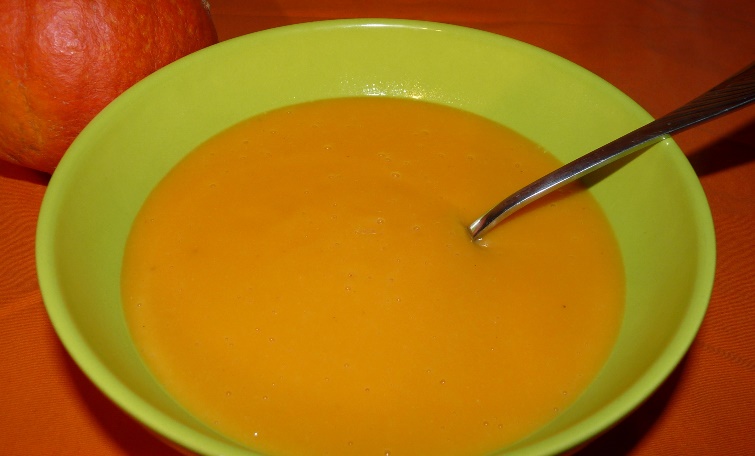 1 citrouille25 cl de crème1 oignon1 gousse d'ail1 bouillonHuile d'oliveSel ou sel finPoivrePréparationÉtape 1 :Découpez la citrouille, ôtez les graines et récupérez la chair sans crever la citrouille car on va s'en servir comme contenant. Émincez un oignon. Versez un filet d'huile dans la cocotte, ajoutez les oignons et faites revenir. Ajoutez la chair de la citrouille, ajoutez une pincée de sel et de l'ail. Et faites cuire 30 minutes. Étape 2 :Ajoutez la crème fraîche, un peu de bouillon et mixez. Ajustez au besoin avec un peu de bouillon pour obtenir la texture désirée. Ajoutez un tour de poivre du moulin. Versez la soupe dans la citrouille et surtout régalez-vous.Tarte salée à la citrouilleIngrédients (6 personnes)100 gr de gruyère râpé 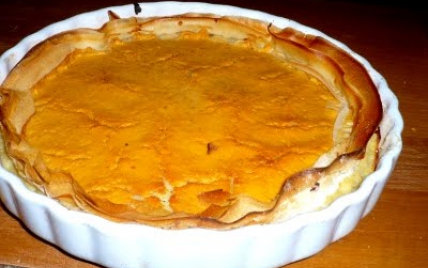 20 cl de crème fraîcheSel, poivre200 gr de lardons1 gousse d’ail1 rouleau de pâte feuilletée1 œuf600 gr de citrouillePréparationÉtape 1 :Peler et couper en morceaux la citrouille. La faire cuire pendant 10 min d’ans l’eau bouillante, puis bien égoutter.Étape 2 :Faire dorer dans une poêle les lardons. Dans un saladier, écraser la citrouille, ajouter l’ail finement hâché, l’œuf et la crème, les lardons égouttés et mélanger le tout.Étape 3 :Etaler le fond de tarte, piquer-le avec une fourchette. Y mettre la préparation. Recouvrir de fromage râpé. Enfourner 45 min à 180°C.Muffins à la citrouilleIngrédients (6 personnes)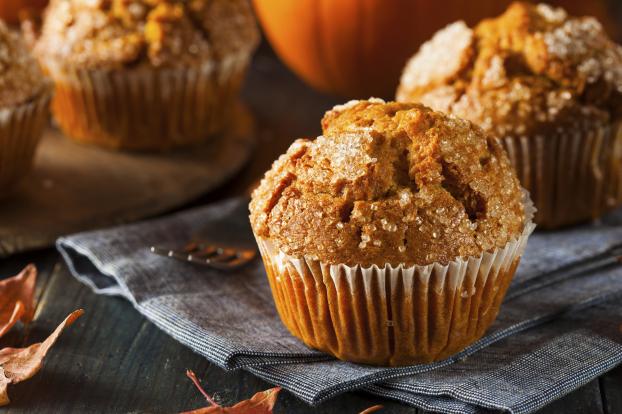 350 gr de chair de citrouille180 gr de farine3 œufs150 gr de sucre glace150 gr d’amandes hâchées150 gr de beurre mou2 c à café de cannelle1 sachet de sucre vanillé1 sachet de levure1 pincée de selPréparationÉtape 1 :Râper la citrouille et la mélanger avec les amandes.Étape 2 :Travailler au batteur électrique le beurre, les sucres, la cannelle et le sel jusqu’à obtenir une crème mousseuse.Étape 3 :Incorporer les œufs un à un.Étape 4 :Verser le mélange de citrouille et d’amandes puis incorporer la farine à laquelle on a ajouté la levure.Étape 5 :Mettre dans les moules à muffins et cuire 25 à 30 minutes à four chaud à180°C. 